Карточка 9Пропиши в тетради буквы Tt, Uu, Vv, Ww. Не забудь проговаривать буквы!!!ao, ai, au, v w , ar.Напиши  слова заглавными буквами.name - ____________        jug - ________         umbrella - ____________________snake - ____________ Проговори слова по буквам. Пропиши слова строчными буквами в тетради по две строчки каждое слова. Подготовься к диктанту!Прочти предложения : It’s an egg. It’s an ant. It’s an umbrella.Напиши слова, начинающиеся с этой буквы по образцу.Aa – antBb - _________               Ff - ____________           Pp-______________Cc - _________               Ii - _____________          Ss - _____________Dd - _________               Jj - ________ ____          Tt - ______________Ee - __________             Ll - ____________          Uu - ______________Подпиши строчными буквами слова под картинками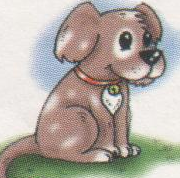 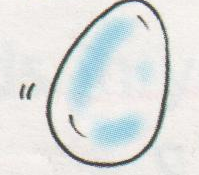 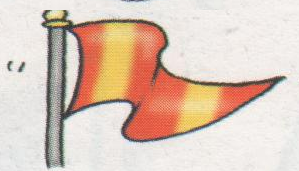 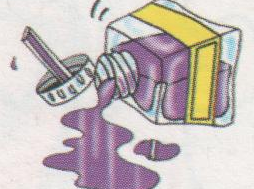 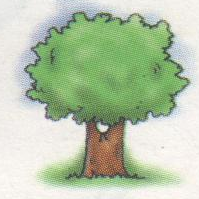 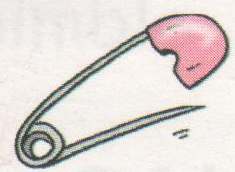 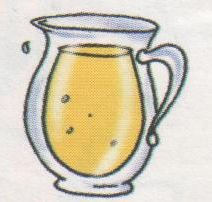 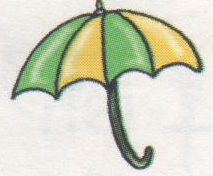 Проговори алфавитт5-6 раз. Запомни порядок букв!Aa, Bb, Cc, Dd         Ee, Ff, Gg            Hh, Ii,           Jj, Kk,   Ll, Mm, Nn, Oo, PpQq, Rr, Ss,                Tt, Uu, Vv           Ww.Карточка 9Пропиши в тетради буквы Tt, Uu, Vv, Ww. Не забудь проговаривать буквы!!!ao, ai, au, v w , ar.Напиши  слова заглавными буквами.name - ____________        jug - ________         umbrella - ____________________snake - ____________ Проговори слова по буквам. Пропиши слова строчными буквами в тетради по две строчки каждое слова. Подготовься к диктанту!Прочти предложения : It’s an egg. It’s an ant. It’s an umbrella.Напиши слова, начинающиеся с этой буквы по образцу.Aa – antBb - _________               Ff - ____________           Pp-______________Cc - _________               Ii - _____________          Ss - _____________Dd - _________               Jj - ________ ____          Tt - ______________Ee - __________             Ll - ____________          Uu - ______________Подпиши строчными буквами слова под картинкамиПроговори алфавитт5-6 раз. Запомни порядок букв!Aa, Bb, Cc, Dd         Ee, Ff, Gg            Hh, Ii,           Jj, Kk,   Ll, Mm, Nn, Oo, PpQq, Rr, Ss,                Tt, Uu, Vv           Ww